Unit 7 Lesson 10: Sumemos hasta 1,000WU Conversación numérica: Usemos sumas para encontrar valores de sumas (Warm up)Student Task StatementEncuentra mentalmente el valor de cada expresión.1 Clasificación de tarjetas: Sumas de tres dígitosStudent Task StatementCon tu pareja, clasifica las tarjetas en 2 grupos.Pónganse de acuerdo en un grupo de expresiones para las cuales no es tan retador encontrar el valor.Pónganse de acuerdo en otro grupo de expresiones para las cuales es más retador encontrar el valor.Mantengan juntas las expresiones sobre las que tú y tu pareja estén en desacuerdo.Escoge una expresión que sientas que es menos retadora.Encuentra el valor de la suma. Muestra cómo pensaste.Escoge una expresión que sientas que es más retadora.Encuentra el valor de la suma. Muestra cómo pensaste.Discute con tu pareja acerca de una tarjeta sobre la que estuvieron en desacuerdo. Si sentiste que la expresión era más retadora, explica por qué. Si sentiste que la expresión era menos retadora, explica tu método.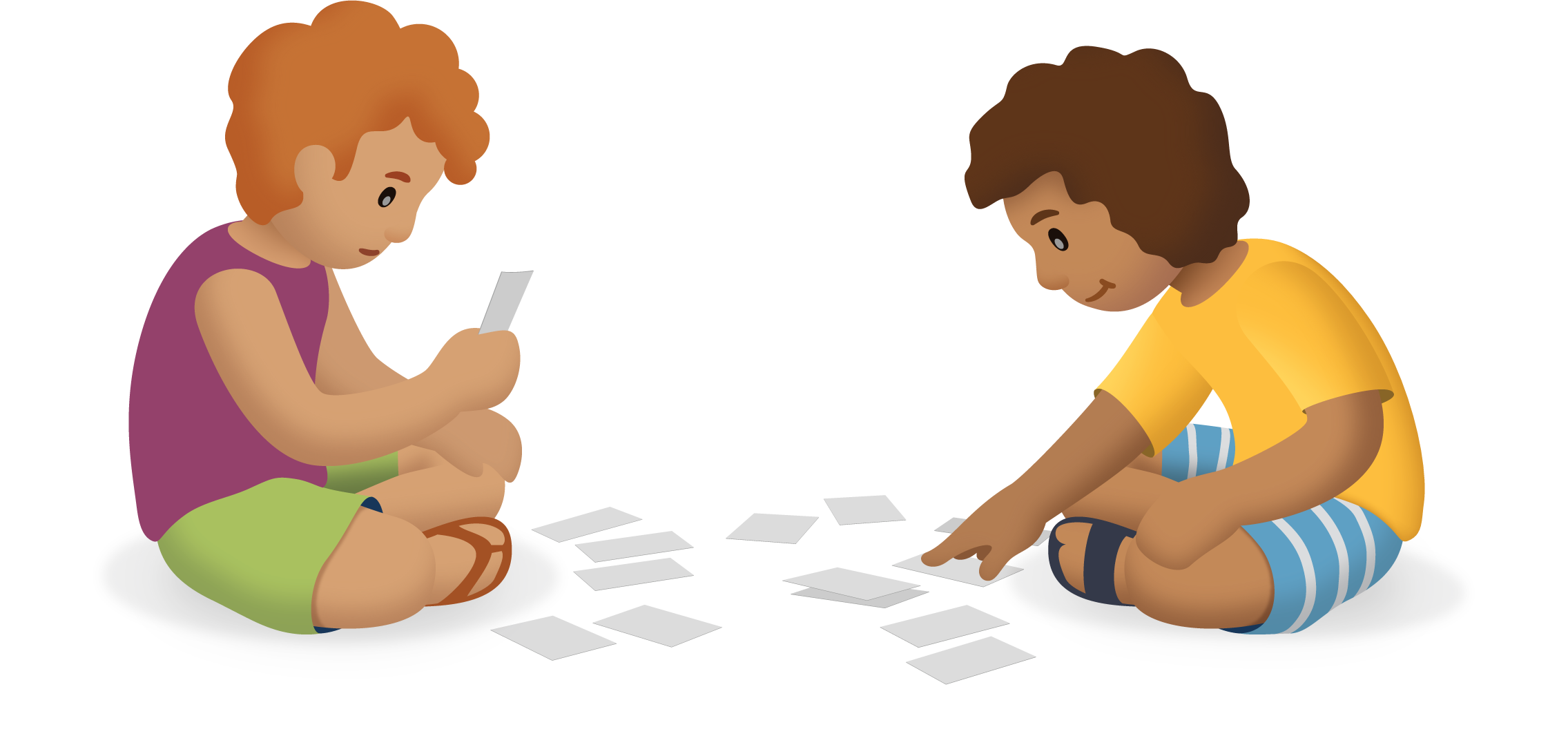 2 Encontremos el valor desconocidoStudent Task Statement¡Oh, no! Diego derramó pintura en su hoja y ahora no puede ver todos los dígitos en cada una de sus ecuaciones.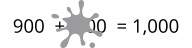 ¿Qué número de tres dígitos hace que esta ecuación sea verdadera? Muestra cómo pensaste.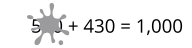 ¿Qué número de tres dígitos hace que esta ecuación sea verdadera? Muestra cómo pensaste.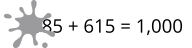 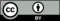 © CC BY 2021 Illustrative Mathematics®